                                                  СЛУЖБЕНИ   ГЛАСНИК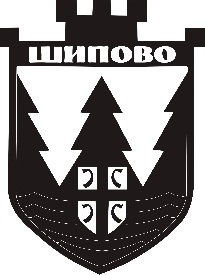                    ОПШТИНЕ   ШИПОВО          На основу   члана 18. став 2. Закона о систему јавних служби ( „Службени гласник Републике Српске“, број: 68/07, 109/12 и 44/16), члана 73. став 2. Закона о здравственој заштити („Службени гласник Републике Српске“, број:106/09 и 44/15) и члана 36.   Статута општине Шипово („Службени гласник општине  Шипово“, број: 12/17, Скупштина општине Шипово, на сједници одржаној  18.5.2018. године, донијела је                                                        Р Ј Е Ш Е Њ Е
 о разрјешењу директора Јавне  здравствене установе Дом здравља  „Шипово“ Шипово1.Разрјешава се дужности директора Јавне здравствене установе Дом здравља
 „Шипово“ Шипово  др Данијела Девић, са 18.5.2018.године, на лични захтјев.  2. Примопредајa дужности  извршиће се у присуству Комисије за примопредају дужности  коју је Скупштина општине Шипово именовала својим рјешењем  број: 02-013-182/17 од  30.6.2017. године. 3.Ово рјешење ступа на снагу даном доношења, а објавиће се у „Службеном гласнику општине  Шипово“.
                                                    О б р а з л о ж е њ е Скупштина општине Шипово  својим рјешењем број: 02-013-184 од  30.6.2017. године именовала је др Данијелу Девић за  директора ЈЗУ Дом здравља „Шипов“ Шипово.Дана 16.4.2018. године иста је доставила  Скупштине општине Шипово  неопозиву оставку  на дужност директора ЈЗУ Дом здравља „Шипово“ Шипово, са захтјевом да се разријеши дужности са 18.5. 2018. године.Размотривши  наведену неопозиву оставку , ријешено је као у диспозитиву овог рјешења. Против овог рјешења не може се уложити жалба али се може у року од 30 дана од дана достављања овог Рјешења, тужбом  покренути управни спор пред Окружним судом  у Бања Луци.СКУПШТИНА ОПШТИНЕ  ШИПОВО Број: 02-029-3/18                                                                                  ПРЕДСЈЕДНИКДатум, 18.5.2018. године	                                                                       Милан Плавшић,с.р.                         РЕПУБЛИКА СРПСКАОПШТИНА  ШИПОВОСКУПШИНА ОПШТИНЕ ШИПОВОБрој: 02-029-4Датум, 18.5.2018. годинеНа основу члана 4. став 2. Закона о министарским, владиним и другим именовањима  Републике Српске („Сл. гласник Републике Српске, број 41/03), члана 39. Закона о локалној самоуправи  /“Сл. гласник РС“, број 97/16/ и члана 36. Статута општине Шипово /“Сл. гласник општине Шипово“, брoј 12/17/, Скупштина општине Шипово, на својој сједници одржаној дана 18.5.2018. године, донијела је                                             Р Ј Е Ш Е Њ Е                      о именовању в.д. директора ЈЗУ Дом здравља „Шипово“ Шипово                                                                   I Купрешак др Гордана, из Шипова именује се за вршиоца дужности директора ЈЗУ Дом здравља „Шипово“ Шипово, до завршетка  поступка јавне конкуренције а највише два мјесеца.                                                                    IIОвлашћује се  в.д. директора ЈЗУ Дом здравља „Шипово“ Шипово да изврши промјену  овлашћења лица за заступање ове установе у судском регистру надлежног суда.                                                                  III Права, обавезе и одговорности директора ЈЗУ Дом здравља „Шипово“ Шипово односе се  и на вршиоца дужности директора.                                                                   IVПримопредајa дужности  извршиће се у присуству Комисије за примопредају дужности  коју је Скупштина општине Шипово именовала својим рјешењем  број: 02-013-182/17 од  30.6.2017. године.                                                                    V Ово рјешење ступа на снагу даном доношења, а објавиће се у „Службеном гласнику општине  Шипово“.                                                   О б р а з л о ж е њ е          Скупштина општине Шипово својим рјешењем број: 02-9-3/18 од  18.5.2018.године разрјешила је др Данијелу Девић дужности директора ЈЗУ Дом здравља  „Шипово“ Шипово.	Обзиром на наведено, те чињеницу да се директор  именује путем jавног конкурса било је неопходно, а примјеном члана 4. Закона о министарским владиним и другим именовањима РС, одлучити као у диспозитиву овога рјешења.	Против овог рјешења не може се уложити жалба али се може у року од 30 дана од дана достављања овога рјешења тужбом покренути управни спор пред Окружним судом у Бања Луци.                                                                                                       ПРЕДСЈЕДНИК	Милан Плавшић, с.р._______________________________________________________________________	С А Д  Р Ж А ЈАкта Скупштине                                                                            Страна1. Рјешење о разрјешењу директора ЈЗУ Дом здравља Шипово..........................1 2. Рјешење о именовању в.д. директора ЈЗУ Дом здравља Шипово...................2Број  5/18Година  XX                                                                            18.5.2018.годинеШиповоГласник издаје Скупштина општине Шипово.Гласник излази по потреби.